Press Contact: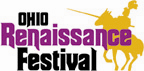 Cheryl Bucholtz, VP/MarketingP: (513) 897-7000, Ext. 242M: (937) 402-1035E: ohio@renfestival.comNew, exciting entertainment featured at 2015 Ohio Renaissance FestivalJuly 24, 2015. . .HARVEYSBURG, Ohio. . .The Ohio Renaissance Festival in Harveysburg offers 12 stages of continuous entertainment. This year the festival welcomes new acts and special events for its 26th annual season.New this year!Axel the Sot, the original drunken sailor, will feature bawdy comedy, pub songs, jokes and limericks. Experience the ancient art of Falconry, birds on display, and an impressive stage presentation from the Birds of the Gauntlet. Great for all ages!Mermaids will tell stories of the sea and entertain children both young and old in the all new Pirate’s Wharff. New! The Royal SmokerAn hour of bawdy humor, cigars, and ale for ages 21 and over starts at 5pm! Purchase tickets at the all new The Dirty Duchess next to the Muditorium. Ticket includes: two beers or ciders, lite appetizers, commemorative pin, and loads of fun! Cigars are available for purchase at The Dirty Duchess during the show. New! Royal Joust SeatingGet the best view of the tournament joust action! Cheer on your knight from the covered and cushioned seating and enjoy a meet and greet with knights after the show. Purchase tickets for only $10 at the joust arena. Premium Joust Seating is handicap accessible. The premium tickets includes: Seating under the covered viewing standCushioned seatingYour choice of a refreshing bottle of water, Pepsi, Diet Pepsi, or Mountain DewPennant to cheer your knight to victoryMeet and greet with your knight after the tournament. Be sure to get an autograph on your pennant!Enjoy the new and exciting entertainment at the Ohio Renaissance Festival September 5 through October 25. Open Saturdays, Sundays, and Labor Day from 10:30am to 6:00pm but on Saturdays the pub stays open a wee bit later. Tickets can be purchased online at renfestival.com or at your local Kroger. Visit renfestival.com for more information and the latest news from the 16th Century. ###